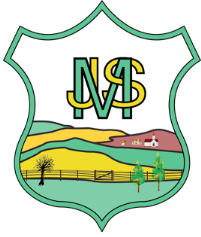 Moorlands Junior School – Long Term Planning Y5 SubjectAutumn 1Autumn 2Spring 1Spring 2Summer 1Summer 2ScienceEarth and SpaceForcesProperties and changes of materialsBSW- Renewable EnergyLiving things and their habitats.Life cycles, life processes of reproduction in plants and animals, changes in humans.HumanitiesNAVIGATING THE WORLD, FROM THE VIKINGS TO THE PRESENT DAYViking and Anglo-Saxon struggle for the Kingdom of England to the time of Edward the Confessor.NAVIGATING THE WORLD, FROM THE VIKINGS TO THE PRESENT DAYViking and Anglo-Saxon struggle for the Kingdom of England to the time of Edward the Confessor.THE MAYANSA non-European society that provides contrasts with British history – one study chosen from: early Islamic civilization, including a study of Baghdad c. AD 900; Mayan civilization c. AD 900; Benin (West Africa) c. AD 900-1300. Looks at rainforests (where Mayans lived), & contrast them with savannahs & deserts. – Mapping the World & Earth in Space. Latitude, longitude, Equator, Tropics, time zones, etcTHE MAYANSA non-European society that provides contrasts with British history – one study chosen from: early Islamic civilization, including a study of Baghdad c. AD 900; Mayan civilization c. AD 900; Benin (West Africa) c. AD 900-1300. Looks at rainforests (where Mayans lived), & contrast them with savannahs & deserts. – Mapping the World & Earth in Space. Latitude, longitude, Equator, Tropics, time zones, etcA JOURNEY THROUGH SOUTH AMERICALargely geography focussed. Locate the world’s countries, using maps to focus on South America, concentrating on environmental regions, key physical & human characteristics, countries, and major cities- Use maps atlases globes & digital/computer mapping to locate countries and describe features studied.  A JOURNEY THROUGH SOUTH AMERICALargely geography focussed. Locate the world’s countries, using maps to focus on South America, concentrating on environmental regions, key physical & human characteristics, countries, and major cities- Use maps atlases globes & digital/computer mapping to locate countries and describe features studied.  Art/Design TechnologyTrees - ARTPulleys and Gears  - DTMayan Masks - ART Frame Structures – DT Chris Ofili – Artist Study Afternoon Tea - DTComputingComputing systems and networksCreating mediaProgramming Unit AData and information – Flat File DatabasesCreating MediaProgramming B – Selection in quizzesREWhy do some people believe God exists?(Believing)If God is everywhere, why go to a place of worship?(Expressing)What would Jesus do? (Can we live by the values of Jesus in the twenty-first century?)(Believing)Spring 2 - Easter ServiceGreen religion? How and why should religious communities do more to care for the Earth?(Living)Spring 2 - Easter ServiceGreen religion? How and why should religious communities do more to care for the Earth?(Living)What does it mean to be a Muslim in Britain today?(Living)MFLSalutUnit JEn Vacances*More countries*Holiday accommodation*Vocabulary associated with the zoo, beach and theme park*Using the perfect past tenseUnit KSortir dîner*Asking for items in a shop or restaurant*Asking how much things cost*Some basic weights*How to order for others in a restaurantUnit LLes passe-temps*Naming hobbies*Talking about types of music and giving a variety of opinions*Saying what musical instruments they play*Talking about different types of filmUnit MUne Excursion Scolaire* Identify the difference between “mon”, “ma” and “mes” in the French story text.* Identify and form new sentences, with some help, based on existing knowledge of French sentence structure, e.g. forming negative sentences from positive sentences.* Recognise the future tense with little help.* Say and write about what they do and don’t like to do in the context of school trips.*Join in with the unit’s song, pronouncing all the words clearly and accurately.Unit NLes Saisons* Understand the meaning of the pronoun “on” in sentences relating to the date.* Respond to questions requiring a more complex opinion, using sentence models from the lesson.* Understand a set of French instructions to make a Chinese lantern with little help.* Recognise and use adjectives, understanding that they need to change according to a noun’s gender and number.*Understand that French sentence structure often differs from in English, and use adjectives that go after the noun in French appropriately and with little help.Unit  OL’environnement*Understand and use articles, selecting them according to the gender and number of the noun, with some accuracy.*Use the third-person singular form of the present tense to describe what an animal eats.*Prepare from memory, and present, a short weather report, using sentence structures that differ from English structures, with little help.Write some regular plurals when provided with the singular noun, and recognise some irregular plural nouns.PE OutdoorsBasketballLacrosseOAAAthleticsHockeyCricketPE IndoorsDance – Val Sabin scheme of work.5P SwimmingGymnastics5P SwimmingProblem-solving games5P SwimmingDance  – Val Sabin scheme of work.5T & 5D SwimmingGymnastics5T & 5D SwimmingProblem-solving games5T & 5D SwimmingPSHEJigsawBeing me in my worldJigsawCelebrating differenceJigsawDreams and GoalsJigsawHealthy MeJigsawRelationshipsJigsawChanging Me